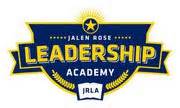 Jalen Rose Leadership AcademyCollective Bargaining Agreements Transparency ReportFY 2017-2018The District does not have any collective bargaining agreements for the fiscal year 2017-2018.